MalBeskrivelse kontrollhandling: Gå på spørring bilag og åpne browser «BOA 11 Utstyr»: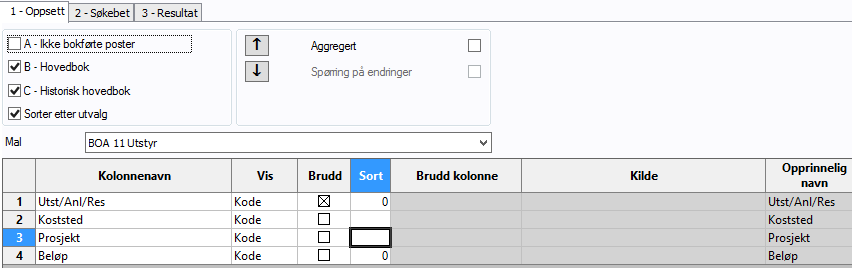 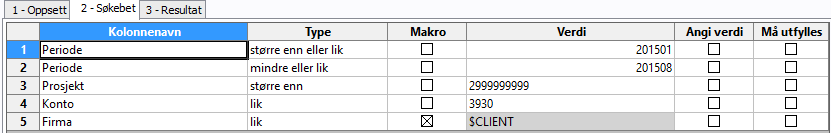 Trekk sammen resultatet og kopier til Excel. Kopier så resultatet uten å trekke det sammen og kopier til et annet ark i samme fil. Ta utgangspunkt i sistnevnte ark og bruk funksjonen finn.rad til å hente koststed og prosjektnr. til hvert enkelt utstyr i førstnevnte ark. Sorter på enhet etter å ha brukt Data-Tekst til kolonner for å finne enhet fra koststed.   Send ut liste til enhetene og be om forklaring (enten «Iht. avtale» eller «omposteres»).HovedområdeØkonomistyring – budsjettdata i hovedbokAktivitetKontrollere at det er anlegg bokført iht. prosjektavtaleRisiko i regnskapetFeil bruk av bidragsyters midlerHyppighetMinimum hvert tertialUtførerTorgeir PedersenAnsvarligØkonomiavdelingenTilbakemeldingMail til enhetene 